                                                                                                                      “Azərbaycan Xəzər Dəniz Gəmiçiliyi”			                       			 	Qapalı Səhmdar Cəmiyyətinin 					       			“ 01 ”  Dekabr 2016-cı il tarixli		“216” nömrəli əmri ilə təsdiq edilmişdir.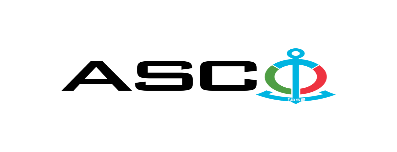 “Azərbaycan Xəzər Dəniz Gəmiçiliyi” Qapalı Səhmdar Cəmiyyəti Struktur idarələrə tələb olunan olunan Elektro Mexaniki alətlərin satınalınması məqsədilə açıq müsabiqə elan edir:Müsabiqə №AM152/2023                                                       (İddiaçı iştirakçının blankında)AÇIQ MÜSABİQƏDƏ İŞTİRAK ETMƏK ÜÇÜN MÜRACİƏT MƏKTUBU___________ şəhəri                                                                         “__”_______20_-ci il___________№           							                                                                                          ASCO-nun Satınalmalar Komitəsinin Sədricənab C.Mahmudluya,Hazırkı məktubla [iddiaçı podratçının tam adı göstərilir] (nin,nun,nın) ASCO tərəfindən “__________”ın satın alınması ilə əlaqədar elan edilmiş [iddiaçı tərəfindən müsabiqənin nömrəsi daxil edilməlidir]nömrəli açıq  müsabiqədə iştirak niyyətini təsdiq edirik.Eyni zamanda [iddiaçı podratçının tam adı göstərilir] ilə münasibətdə hər hansı ləğv etmə və ya müflislik prosedurunun aparılmadığını, fəaliyyətinin dayandırılmadığını və sözügedən satınalma müsabiqəsində iştirakını qeyri-mümkün edəcək hər hansı bir halın mövcud olmadığını təsdiq edirik. Əlavə olaraq, təminat veririk ki, [iddiaçı podratçının tam adı göstərilir] ASCO-ya aidiyyəti olan şəxs deyildir.Tərəfimizdən təqdim edilən sənədlər və digər məsələlərlə bağlı yaranmış suallarınızı operativ cavablandırmaq üçün əlaqə:Əlaqələndirici şəxs: Əlaqələndirici şəxsin vəzifəsi: Telefon nömrəsi: E-mail: Qoşma: İştirak haqqının ödənilməsi haqqında bank sənədinin əsli – __ vərəq.________________________________                                   _______________________                   (səlahiyyətli şəxsin A.A.S)                                                                                                        (səlahiyyətli şəxsin imzası)_________________________________                                                                  (səlahiyyətli şəxsin vəzifəsi)                                                M.Y   QEYD:  Ödəmə şərti yalnız Fakt Üzrə qəbul edilir. Tədarük şərti mallar birdəfəlik deyil, il ərzində hissə-hissə tədarük olunacaqdır.        Müsabiqədə qalib elan olunan iddiaçı şirkət ilə satınalma müqaviləsi bağlanmamışdan öncə ASCO-nun Satınalmalar qaydalarına uyğun olaraq iddiaçının yoxlanılması həyata keçirilir.     Həmin şirkət bu linkə http://asco.az/sirket/satinalmalar/podratcilarin-elektron-muraciet-formasi/ keçid alıb xüsusi formanı doldurmalı və ya aşağıdakı sənədləri təqdim etməlidir:Şirkətin nizamnaməsi (bütün dəyişikliklər və əlavələrlə birlikdə)Kommersiya hüquqi şəxslərin reyestrindən çıxarışı (son 1 ay ərzində verilmiş)Təsisçi hüquqi şəxs olduqda, onun təsisçisi haqqında məlumatVÖEN ŞəhadətnaməsiAudit olunmuş mühasibat uçotu balansı və ya vergi bəyannaməsi (vergi qoyma sistemindən asılı olaraq)/vergi orqanlarından vergi borcunun olmaması haqqında arayışQanuni təmsilçinin şəxsiyyət vəsiqəsiMüəssisənin müvafiq xidmətlərin göstərilməsi/işlərin görülməsi üçün lazımi lisenziyaları (əgər varsa)Qeyd olunan sənədləri təqdim etməyən və ya yoxlamanın nəticəsinə uyğun olaraq müsbət qiymətləndirilməyən şirkətlərlə müqavilə bağlanılmır və müsabiqədən kənarlaşdırılır. Müsabiqədə iştirak etmək üçün təqdim edilməli sənədlər:Müsabiqədə iştirak haqqında müraciət (nümunə əlavə olunur);İştirak haqqının ödənilməsi barədə bank sənədi;Müsabiqə təklifi; Malgöndərənin son bir ildəki (əgər daha az müddət fəaliyyət göstərirsə, bütün fəaliyyət dövründəki) maliyyə vəziyyəti barədə bank sənədi;Azərbaycan Respublikasında vergilərə və digər icbari ödənişlərə dair yerinə yetirilməsi vaxtı keçmiş öhdəliklərin, habelə son bir il ərzində (fəaliyyətini dayandırdığı müddət nəzərə alınmadan) vergi ödəyicisinin Azərbaycan Respublikasının Vergi Məcəlləsi ilə müəyyən edilmiş vəzifələrinin yerinə yetirilməməsi hallarının mövcud olmaması barədə müvafiq vergi orqanlarından arayış.İlkin mərhələdə müsabiqədə iştirak haqqında müraciət (imzalanmış və möhürlənmiş) və iştirak haqqının ödənilməsi barədə bank sənədi (müsabiqə təklifi istisna olmaqla) ən geci   19 dekabr 2023-ci il, Bakı vaxtı ilə saat 17:00-a qədər Azərbaycan, rus və ya ingilis dillərində “Azərbaycan Xəzər Dəniz Gəmiçiliyi” Qapalı Səhmdar Cəmiyyətinin ( “ASCO” və ya “Satınalan təşkilat”) yerləşdiyi ünvana və ya Əlaqələndirici Şəxsin elektron poçtuna göndərilməlidir, digər sənədlər isə müsabiqə təklifi zərfinin içərisində təqdim edilməlidir.   Satın alınması nəzərdə tutulan mal, iş və xidmətlərin siyahısı (təsviri) əlavə olunur.İştirak haqqının məbləği və Əsas Şərtlər Toplusunun əldə edilməsi:Müsabiqədə iştirak etmək istəyən iddiaçılar aşağıda qeyd olunmuş məbləğdə iştirak haqqını ASCO-nun bank hesabına ödəyib (ödəniş tapşırığında müsabiqə keçirən təşkilatın adı, müsabiqənin predmeti dəqiq göstərilməlidir), ödənişi təsdiq edən sənədi birinci bölmədə müəyyən olunmuş vaxtdan gec olmayaraq ASCO-ya təqdim etməlidir. Bu tələbləri yerinə yetirən iddiaçılar satınalma predmeti üzrə Əsas Şərtlər Toplusunu elektron və ya çap formasında əlaqələndirici şəxsdən elanın IV bölməsində göstərilən tarixədək həftənin istənilən iş günü saat 09:00-dan 18:00-a kimi ala bilərlər.İştirak haqqının məbləği (ƏDV-siz):50 (əlli) Azn. Iştirak haqqı manat və ya ekvivalent məbləğdə ABŞ dolları və AVRO ilə ödənilə bilər.  Hesab nömrəsi: İştirak haqqı ASCO tərəfindən müsabiqənin ləğv edilməsi halı istisna olmaqla, heç bir halda geri qaytarılmır.Müsabiqə təklifinin təminatı :Müsabiqə təklifi üçün təklifin qiymətinin azı 1 (bir) %-i həcmində bank təminatı (bank qarantiyası) tələb olunur. Bank qarantiyasının forması Əsas Şərtlər Toplusunda göstəriləcəkdir. Bank qarantiyalarının əsli müsabiqə zərfində müsabiqə təklifi ilə birlikdə təqdim edilməlidir. Əks təqdirdə Satınalan Təşkilat belə təklifi rədd etmək hüququnu özündə saxlayır. Qarantiyanı vermiş maliyyə təşkilatı Azərbaycan Respublikasında və/və ya beynəlxalq maliyyə əməliyyatlarında qəbul edilən olmalıdır. Satınalan təşkilat etibarlı hesab edilməyən bank qarantiyaları qəbul etməmək hüququnu özündə saxlayır.Satınalma müsabiqəsində iştirak etmək istəyən şəxslər digər növ təminat (akkreditiv, qiymətli kağızlar, satınalan təşkilatın müsabiqəyə dəvət sənədlərində göstərilmiş xüsusi hesabına  pul vəsaitinin köçürülməsi, depozitlər və digər maliyyə aktivləri) təqdim etmək istədikdə, təminat növünün mümkünlüyü barədə Əlaqələndirici Şəxs vasitəsilə əvvəlcədən ASCO-ya sorğu verməlidir və razılıq əldə etməlidir. Müqavilənin yerinə yetirilməsi təminatı satınalma müqaviləsinin qiymətinin 5 (beş) %-i məbləğində tələb olunur.Hazırki satınalma əməliyyatı üzrə Satınalan Təşkilat tərəfindən yalnız xidmətləri təhvil təslim aktı verilməsindən sonra ödənişinin yerinə yetirilməsi nəzərdə tutulur, avans ödəniş nəzərdə tutulmamışdır.Müsabiqə təklifinin təqdim edilməsinin son tarixi və vaxtı:Müsabiqədə iştirak haqqında müraciəti və iştirak haqqının ödənilməsi barədə bank sənədini birinci bölmədə qeyd olunan vaxta qədər təqdim etmiş iştirakçılar, öz müsabiqə təkliflərini bağlı zərfdə (1 əsli və 1 surəti olmaqla) 26 dekabr 2023-ci il, Bakı vaxtı ilə saat 17:00-a qədər ASCO-ya təqdim etməlidirlər.Göstərilən tarixdən və vaxtdan sonra təqdim olunan təklif zərfləri açılmadan geri qaytarılacaqdır.Satınalan təşkilatın ünvanı:Azərbaycan Respublikası, Bakı şəhəri, AZ1029 (indeks), Neftçilər prospekti 2, ASCO-nun Satınalmalar Komitəsi.Əlaqələndirici şəxs:Şəhriyar QuliyevASCO-nun Satınalmalar Departameninin Telefon nömrəsi: +99455 444 36 37Elektron ünvan: shahriyar.quliyev@asco.az, tender@asco.azHüquqi məsələlər üzrə:Telefon nömrəsi: +994 12 4043700 (daxili: 1053)Elektron ünvan: tender@asco.az Müsabiqə təklif zərflərinin açılışı tarixi, vaxtı və yeri:Zərflərin açılışı 27 Dekabr 2023-ci il tarixdə, Bakı vaxtı ilə saat 15:00-da  elanın V bölməsində göstərilmiş ünvanda baş tutacaqdır. Zərflərin açılışında iştirak etmək istəyən şəxslər iştirak səlahiyyətlərini təsdiq edən sənədi (iştirakçı hüquqi və ya fiziki şəxs tərəfindən verilmiş müvafiq etibarnamə) və şəxsiyyət vəsiqələrini müsabiqənin baş tutacağı tarixdən ən azı yarım saat qabaq Satınalan Təşkilata təqdim etməlidirlər.Müsabiqənin qalibi haqqında məlumat:Müsabiqə qalibi haqqında məlumat ASCO-nun rəsmi veb-səhifəsinin “Elanlar” bölməsində yerləşdiriləcəkdir.Mal-materialın adıÖlçü vahidiSayıSertfikat tələbi HaqqındaBaş ofis  10074313Baş ofis  10074313Baş ofis  10074313Baş ofis  10074313Baş ofis  100743131Elektrik dreli 220V,1010Vt,13;2900 d/d       ədəd1Uyğunluq və keyfiyyət sertifikatı2Akkumlyatorlu drel.Li-I 18V;1,5А;1400d/dədəd1Uyğunluq və keyfiyyət sertifikatı3Akkumlyatorludreli Li-Ion18V,13;2100d/dədəd1Uyğunluq və keyfiyyət sertifikatı4Laqonda 220 V, 1450 Vt / 10000 d/dəq,125ədəd1Uyğunluq və keyfiyyət sertifikatı5Laqonda220V,2600Vt/6600 d/dəq ,230mmədəd1Uyğunluq və keyfiyyət sertifikatıZGTTZ 10076955ZGTTZ 10076955ZGTTZ 10076955ZGTTZ 10076955ZGTTZ 100769551Elektrik dreli 220 V, 230 Vt, patronun yuxarı ölçüsü 6.5 mm / 0 ÷ 4500 d/dəq, patron  növü: tez sıxılan ədəd5Uyğunluq və keyfiyyət sertifikatı2Elektrik dreli 220 V, 750 Vt, patronun yuxarı ölçüsü 13 mm / 0 ÷ 3000 d/dəq, patron  növü: tez sıxılan ədəd15Uyğunluq və keyfiyyət sertifikatı3Elektrik dreli 220 V, 750 Vt, patronun yuxarı ölçüsü 13 mm / 0 ÷ 660 d/dəq, patron  növü: tez sıxılan 2Uyğunluq və keyfiyyət sertifikatı4Elektrik dreli 220 V, 1100 Vt, patronun yuxarı ölçüsü 13 mm / 0 ÷ 900 / 0 ÷ 2800 d/dəq, patron  növü: açarlıədəd5Uyğunluq və keyfiyyət sertifikatı5Elektrik dreli 220 V, 600 Vt, patronun yuxarı ölçüsü 10 mm / 0 ÷ 2600 d/dəq, patron  növü: tez sıxılan ədəd5Uyğunluq və keyfiyyət sertifikatı6Elektrik dreli 220 V, 850 Vt, patronun yuxarı ölçüsü 16 mm / 0 ÷ 630 d/dəq, patron  növü: açarlıədəd5Uyğunluq və keyfiyyət sertifikatı7Elektrik dreli professional 220 V, 850 Vt, patronun yuxarı ölçüsü 13 mm / 0 ÷ 3000 d/dəq, patron  növü: açarlıədəd11Uyğunluq və keyfiyyət sertifikatı8Elektrik dreli professional 220 V, 750 Vt, patronun yuxarı ölçüsü 13 mm / 0 ÷ 2800 d/dəq, patron  növü: tez sıxılan ədəd2Uyğunluq və keyfiyyət sertifikatı9Elektrik dreli professional zərbəli 220 V, 1010 Vt, patronun yuxarı ölçüsü 13 mm / 0 ÷ 2900 d/dəq / 58000 zərbə/dəq, patron  növü:  tez sıxılan ədəd2Uyğunluq və keyfiyyət sertifikatı10Akkumlyatorlu drel. Li-Ion  zərbəli 18 V, 2 х 4 А/saat, patronun yuxarı ölçüsü 13 mm  0 ÷ 400\1500 d/dəq, patron  növü: tez sıxılan   ədəd2Uyğunluq və keyfiyyət sertifikatı11Akkumlyatorlu drel. Li-Ion  zərbəli 18 V, 2 х 5 А/saat, patronun yuxarı ölçüsü 13 mm  0 ÷ 550\2100 d/dəq, patron  növü: tez sıxılan   ədəd15Uyğunluq və keyfiyyət sertifikatı12Akkumlyatorlu drel. Li-Ion  zərbəsiz 18 V,  1,5 А/saat, patronun yuxarı ölçüsü 13 mm  0 ÷ 1400 d/dəq, patron  növü: tez sıxılan (iki akkumlyatorlu, qidalandırıcı qurğulu, keysdə)   ədəd15Uyğunluq və keyfiyyət sertifikatı13Akkumlyatorlu drel. Ni-Cd  zərbəsiz 12 V,  1,3 А/saat, patronun yuxarı ölçüsü 10 mm  0 ÷ 1300 d/dəq, patron  növü: tez sıxılan (iki akkumlyatorlu, qidalandırıcı qurğulu, keysdə)   ədəd15Uyğunluq və keyfiyyət sertifikatı14Lobzik professional 220 V,  780 Vt / 3100 hər/dəq  ədəd11Uyğunluq və keyfiyyət sertifikatı15Lobzik 220 V,  450 Vt / 3100 hər/dəq  ədəd2Uyğunluq və keyfiyyət sertifikatı16Laqonda 220 V, 2200 Vt / 8500 d/dəq , dairənin yuxarı ölçüsü 180 mmədəd15Uyğunluq və keyfiyyət sertifikatı17Laqonda 220 V, 1010 Vt / 11000 d/dəq , dairənin yuxarı ölçüsü 125 mm                             ədəd20Uyğunluq və keyfiyyət sertifikatı18Laqonda 220 V, 2600 Vt / 6600 d/dəq ,  dairənin yuxarı ölçüsü 230 mm    ədəd10Uyğunluq və keyfiyyət sertifikatı19Laqonda 220 V, 750 Vt / 12000 d/dəq ,  dairənin yuxarı ölçüsü 115 mm    ədəd25Uyğunluq və keyfiyyət sertifikatı20Laqonda 220 V, 1400 Vt / 4000 ÷ 9000 d/dəq ,  dairənin yuxarı ölçüsü 150 mm    ədəd13Uyğunluq və keyfiyyət sertifikatı21Laqonda professional 220 V, 900 Vt / 11000 d/dəq ,  dairənin yuxarı ölçüsü 125 mm    ədəd12Uyğunluq və keyfiyyət sertifikatı22Laqonda professional 220 V, 1300 Vt / 11000 d/dəq ,  dairənin yuxarı ölçüsü 125 mm    ədəd16Uyğunluq və keyfiyyət sertifikatı23Perforator 220 V, 720 Vt / 0 ÷ 1200 d/dəq  SDS + 23 mm,  2,3 J.  İki rejimli ədəd3Uyğunluq və keyfiyyət sertifikatı24Plastmas boru üçün ütü  dəsti  2кVt; 220V-50Hz; t°=50-300°; 20 ÷ 32 mmədəd6Uyğunluq və keyfiyyət sertifikatı25Plastmas boru üçün ütü  dəsti 2кVt; 220V-50Hz; t°=50-300°;20 ÷ 50 mm ədəd6Uyğunluq və keyfiyyət sertifikatı26Bor maşın ucluqla birgə 220V;300Vt;0÷ 2000 d/dəq;tsanqalar 0,3-4mm;yumuşaq vallaədəd5Uyğunluq və keyfiyyət sertifikatı27Pnevmodrel 0,7 MPa / patronun yuxarı ölçüsü 13 mm / 0 ÷ 700 d/dəq / patron  növü: açarlıədəd12Uyğunluq və keyfiyyət sertifikatı28Sənaye feni 220 V,  2000 Vt / 80 ÷ 650 °С 200/550  L/dəq, displeyli.ədəd5Uyğunluq və keyfiyyət sertifikatı29Elektrik mişarı  Bosch GCM 12 SD 1800W,3800 d/dəq,Ø305/30mm,890x690x750mmədəd1Uyğunluq və keyfiyyət sertifikatı30Elektrik mişarı  Ø355 mm, 2000Vt, 50Hz (Makita 220-230 V 50/60Hz)ədəd2Uyğunluq və keyfiyyət sertifikatı31Perforator SDS+,780Vt,3 rejim,4500 z/dəq (Makita 110-220V 50/60Hz)ədəd4Uyğunluq və keyfiyyət sertifikatı32Elektrik drel 220V, 580W,13mm, 0-3000d/dədəd10Uyğunluq və keyfiyyət sertifikatı33Perforator 220V,1500W,1150-2000zərbə/dəqədəd1Uyğunluq və keyfiyyət sertifikatı34Perforator SDS+, 1050Vt, 220V,  3,5Cədəd4Uyğunluq və keyfiyyət sertifikatıBGTZ 10075334BGTZ 10075334BGTZ 10075334BGTZ 10075334BGTZ 100753341Elektrik dreli 220 V, 230 Vt, patronun yuxarı ölçüsü 6.5 mm / 0 ÷ 4500 d/dəq, patron  növü: tez sıxılan         ədəd10Uyğunluq və keyfiyyət sertifikatı2Elektrik dreli 220 V, 750 Vt, patronun yuxarı ölçüsü 13 mm / 0 ÷ 3000 d/dəq, patron  növü: tez sıxılan ədəd18Uyğunluq və keyfiyyət sertifikatı3Elektrik dreli 220 V, 750 Vt, patronun yuxarı ölçüsü 13 mm / 0 ÷ 660 d/dəq, patron  növü: tez sıxılan ədəd2Uyğunluq və keyfiyyət sertifikatı4Elektrik dreli 220 V, 1100 Vt, patronun yuxarı ölçüsü 13 mm / 0 ÷ 900 / 0 ÷ 2800 d/dəq, patron  növü: açarlıədəd4Uyğunluq və keyfiyyət sertifikatı5Elektrik dreli 220 V, 600 Vt, patronun yuxarı ölçüsü 10 mm / 0 ÷ 2600 d/dəq, patron  növü: tez sıxılan ədəd7Uyğunluq və keyfiyyət sertifikatı6Lobzik professional 220 V,  780 Vt / 3100 hər/dəq  ədəd6Uyğunluq və keyfiyyət sertifikatı7Laqonda 220 V, 2200 Vt / 8500 d/dəq , dairənin yuxarı ölçüsü 180 mmədəd28Uyğunluq və keyfiyyət sertifikatı8Laqonda 220 V, 1010 Vt / 11000 d/dəq , dairənin yuxarı ölçüsü 125 mm                             ədəd36Uyğunluq və keyfiyyət sertifikatı9Laqonda 220 V, 2600 Vt / 6600 d/dəq ,  dairənin yuxarı ölçüsü 230 mm    ədəd16Uyğunluq və keyfiyyət sertifikatı10Laqonda professional 220 V, 900 Vt / 11000 d/dəq ,  dairənin yuxarı ölçüsü 125 mm    ədəd9Uyğunluq və keyfiyyət sertifikatı11Laqonda professional 220 V, 1300 Vt / 11000 d/dəq ,  dairənin yuxarı ölçüsü 125 mm    ədəd36Uyğunluq və keyfiyyət sertifikatı12Laqonda 220 V, 1450 Vt / 10000 d/dəq ,  dairənin yuxarı ölçüsü 125 mm    ədəd26Uyğunluq və keyfiyyət sertifikatı13Perforator 220 V, 1500 Vt /  15.5 J по ЕРТА . 1150 ÷ 2300  zər /dəqədəd2Uyğunluq və keyfiyyət sertifikatı14Plastmas boru üçün ütü  dəsti  2кVt; 220V-50Hz; t°=50-300°; 20 ÷ 32 mmədəd3Uyğunluq və keyfiyyət sertifikatı15Sənaye feni 220 V,  2000 Vt / 80 ÷ 650 °С 200/550  L/dəq, displeyli.ədəd916Sepli elektrik mişarı 220 V, 2000 Vt / шина 40 sm, addım 3/8 '' pazın eni 1,3 mm ədəd4Uyğunluq və keyfiyyət sertifikatı17Pnevmo çəkic Bir zərbənin tezliyi az olmayaraq 14;zərbənin tezliyi az olmayaraq ,c-1-35ədəd38Uyğunluq və keyfiyyət sertifikatı18Pnevmo tranbovka, Zərbə tezliyi 14, Zərbənin enerjisi 25,Porşenin hərəkət amplitudası mm 120ədəd12Uyğunluq və keyfiyyət sertifikatıDND  10078863DND  10078863DND  10078863DND  10078863DND  100788631Elektrik dreli 220 V, 750 Vt, patronun yuxarı ölçüsü 13 mm / 0 ÷ 3000 d/dəq, patron  növü: tez sıxılan ədəd20Uyğunluq və keyfiyyət sertifikatı2Elektrik dreli 220 V, 1100 Vt, patronun yuxarı ölçüsü 13 mm / 0 ÷ 900 / 0 ÷ 2800 d/dəq, patron  növü: açarlı        ədəd20Uyğunluq və keyfiyyət sertifikatı3Akkumlyatorlu drel. Li-Ion  zərbəli 18 V, 2 х 4 А/saat, patronun yuxarı ölçüsü 13 mm  0 ÷ 400\1500 d/dəq, patron  növü: tez sıxılan   ədəd2Uyğunluq və keyfiyyət sertifikatı4Lobzik 220 V,  800 Vt / 800 ÷ 2800 hər/dəqədəd2Uyğunluq və keyfiyyət sertifikatı5Laqonda 220 V, 2200 Vt / 8500 d/dəq , dairənin yuxarı ölçüsü 180 mmədəd1Uyğunluq və keyfiyyət sertifikatı6Laqonda 220 V, 1010 Vt / 11000 d/dəq , dairənin yuxarı ölçüsü 125 mm                             ədəd10Uyğunluq və keyfiyyət sertifikatı7Laqonda 220 V, 750 Vt / 12000 d/dəq ,  dairənin yuxarı ölçüsü 115 mm    ədəd20Uyğunluq və keyfiyyət sertifikatı8Plastmas boru üçün ütü  dəsti  2кVt; 220V-50Hz; t°=50-300°; 20 ÷ 32 mmədəd5Uyğunluq və keyfiyyət sertifikatı№MeyarlarBal1Müsabiqə təklifinin dəyəri:Eyni zamandaən aşağı qiymət təklif etmiş iddiaçı üçündigər Müsabiqə təklifləri aşağıdakı formulaya əsasən qiymətləndiriləcəkdir:QGB = TMQ/İTQ x 90QGB – qiymətləndirməyə görə bal TMQ – təkliflərin minimum qiyməti      İTQ – iddiaçının təklif qiyməti 100902Tədarük şərti:Sifariş verildikdən sonra 5 gün ərzində5 gün-dən gec100